Lindisfarne BulletinThe Invercargill Parish of theMethodist Church of New Zealand.Te Hahi Weteriana o Aotearoa.Lindisfarne Methodist Church, Worship and Community Centre.Phone   216-0281.e-mail: office@lindisfarne.org.nz.         Website:  www.lindisfarne.org.nz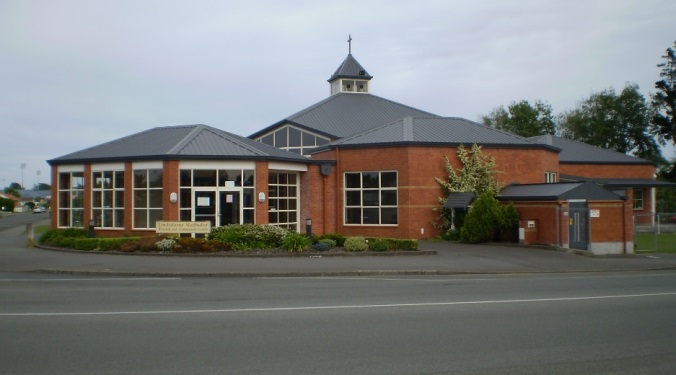 Sunday 15th February 201510.00am: Lindisfarne Service with Reverend Peter Taylor.10.00am: Riverton Service with Nicol Macfarlane.1.00pm: Tongan Service.Prayer: Lord some of our people are feeling their age. Times are trying as they cope with diminished mobility. While they are grateful for the years lived, they may not view the future with the same optimism. Help those who can, surround these folk with your love, nurture them, love them as you do and help support them in their daily challenges. But most of all celebrate with them their faith in you, their everlasting father, who is boundless in time and eternal love. Sit and Be FitSit and Be Fit is held at 1.30pm on Thursdays.                    
 Gentle seated exercises to work off the effects of the lazy summer holidays.  All are welcome.Edenview TrustApplications for Grants for 2015 are invited and close on 27th February. For details see the foyer notice board.Church PicnicThe church picnic is to be held today after church, 
at Collies' residence 91 Dunns Rd, Otatara.Dunns Rd is the main road running through Otatara, a continuation of Stead Street; 91 is on the left hand side.                                              We look forward to seeing as many of you as possible there.Synod and a Time of SharingThe Otago-Southland Synod has set up opportunities for learning, sharing and recharging at Camp Columba, Pukerau, on 20th – 22nd February.Everyone is welcome to join the “Passing on the Flame” workshops led by Rev Alan Webster on Saturday 21 February.And/or you might like to spend “A Quiet Day” led by Rev Peter Taylor on the Sunday.$10 per person per day covers the cost of food and materials.You are also able to stay overnight if you wish. Let Peter know as soon as possible.For more details, check the notice on the board in the foyer.Friday ClubWe plan to begin Friday Club on 20th March for young people aged about 7 to 13. They have a story-time, games, and a craft activity. Adult helpers are need for this part and also for the preparation of the meal that follows. This is a sit-down two-course meal of meat and vegetables, pudding and ice cream.     Please tell Margaret Brass if you can help this year.             New helpers are very welcome too. We would particularly welcome people to be responsible for the meal, on a roster system.ROSTER FOR SUNDAY DUTIESCENTRE DUTIESSOME INVERCARGILL PARISH  PERSONNEL.Lindisfarne Calendar.Lindisfarne Calendar.Lindisfarne CalendarSunday 15thFebruary10.00am10.00am1.00pm4.30pmLindisfarne Service with Reverend Peter Taylor.Church Picnic to follow. Notice below.Riverton Service with Nicol Macfarlane.Tongan Service.Southland Competitions Society meeting.Monday 16th 3.30pmStory Room.Tuesday 17th3.30pmStory Room.Wednesday 18th7.30pmChoir Practice.Thursday 19th 10.00am1.30pm1.30pmFinance & Property Committee MeetingSit and Be Fit.  Healthcare New Zealand.Saturday 21stSynod at Camp Columba.  Notice below.Sunday 22ndFebruary10.00am1.00pm1.00pmSynod Quiet Day at Camp Columba.Lindisfarne Worship with Nicol Macfarlane.Tongan Service.Fijian Service.SUNDAY15th February22nd February1st March1st March8th MarchDOOR WELCOMEKeith and Carol McKenzieBetty Snell Daphne SalterJoe and Catherine WilsonJoe and Catherine WilsonAlakoka, Ben and Nia MakaVAN DRIVERSharon TaylorEddie BremerRon TaylorRon TaylorBryon KingFLOWERS Raewyn BirssBetty SnellMags KellyMags KellyIta SafoleMORNING TEAGlenys and Ian FindlayNoeline and Findlay CollieBryon and Dorothy KingSharon TaylorCarolyn McDonaldSharon TaylorCarolyn McDonaldNOTICESEddie Bremer.Betty SnellCarol McKenzieCarol McKenzieEddie BremerCRECHE                                  Amanda HareCarol McKenzieSharon TaylorSharon TaylorSusanne StaplesKIDS KLUBNeil SalterNeil SalterCarol McKenzieCarol McKenzieCarol McKenzieWEEK OFLAWNSSECURITYFebruary 16th- February 22rdRon TaylorRon TaylorFebruary 23rd - March 1stFindlay CollieMargaret BrassMarch 2nd - March 8thBryon KingBryon KingMarch 9th - March 15thMurray GibbsMurray GibbsMinister               Reverend Peter Taylor     216-0281  Minister               Reverend Peter Taylor     216-0281  Minister               Reverend Peter Taylor     216-0281  Minister               Reverend Peter Taylor     216-0281  Minister               Reverend Peter Taylor     216-0281  Minister               Reverend Peter Taylor     216-0281                                              Parish Secretary       Verna Eason                                                  Parish Secretary       Verna Eason                                                  Parish Secretary       Verna Eason                                                  Parish Secretary       Verna Eason                                                  Parish Secretary       Verna Eason                                                  Parish Secretary       Verna Eason      Parish Stewards   Carol McKenzie   Betty Snell   Eddie Bremer      Carol McKenzie   Betty Snell   Eddie Bremer      Carol McKenzie   Betty Snell   Eddie Bremer      Carol McKenzie   Betty Snell   Eddie Bremer      Carol McKenzie   Betty Snell   Eddie Bremer   Parish Council Chairman    Reverend Peter TaylorParish Council Chairman    Reverend Peter TaylorParish Council Chairman    Reverend Peter TaylorParish Council Chairman    Reverend Peter TaylorParish Council Chairman    Reverend Peter TaylorTreasurer  David Little   Parish Council-Congregational RepresentativesParish Council-Congregational RepresentativesParish Council-Congregational RepresentativesParish Council-Congregational RepresentativesMargaret Brass    Nicol Macfarlane  Mags Kelly           Margaret Brass    Nicol Macfarlane  Mags Kelly           Prayer Chain Co-ordinatorsPrayer Chain Co-ordinatorsPrayer Chain Co-ordinatorsJoan and Murray Farley.  Joan and Murray Farley.  Joan and Murray Farley.  Bulletin EditorsBulletin Editors Peter Lankshear       Margaret Brass        Peter Lankshear       Margaret Brass        Peter Lankshear       Margaret Brass        Peter Lankshear       Margaret Brass                                               Affordables Shop Manager     Carolyn   216-9676                                        Affordables Shop Manager     Carolyn   216-9676                                        Affordables Shop Manager     Carolyn   216-9676                                        Affordables Shop Manager     Carolyn   216-9676                                        Affordables Shop Manager     Carolyn   216-9676                                        Affordables Shop Manager     Carolyn   216-9676